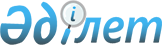 О районном бюджете на 2022-2024 годы
					
			С истёкшим сроком
			
			
		
					Решение Абайского районного маслихата Карагандинской области от 23 декабря 2021 года № 16/152. Зарегистрировано в Министерстве юстиции Республики Казахстан 24 декабря 2021 года № 25987. Прекращено действие в связи с истечением срока
      В соответствии с Бюджетным кодексом Республики Казахстан, Абайский районный маслихат РЕШИЛ:
      1. Утвердить районный бюджет на 2022-2024 годы согласно приложениям 1, 2 и 3 соответственно, в том числе на 2022 год в следующих объемах:
      1) доходы – 12 627 725 тысяч тенге, в том числе:
      налоговые поступления – 4 586 754 тысяч тенге;
      неналоговые поступления – 86 969 тысяч тенге;
      поступления от продажи основного капитала – 245 736 тысяч тенге;
      поступления трансфертов – 7 708 266 тысяч тенге;
      2) затраты – 13 600 170 тысяч тенге;
      3) чистое бюджетное кредитование – 110 096 тысяч тенге:
      бюджетные кредиты – 149 969 тысяч тенге; 
      погашение бюджетных кредитов – 39 873 тысяч тенге;
      4) сальдо по операциям с финансовыми активами – 0 тысяч тенге, в том числе:
      приобретение финансовых активов – 0 тысяч тенге;
      поступление от продажи финансовых активов государства – 0 тысяч тенге;
      5) дефицит (профицит) бюджета – – 1 082 541 тысяч тенге;
      6) финансирование дефицита (использование профицита) бюджета – 1 082 541 тысяч тенге:
      поступление займов – 149 969 тысяч тенге;
      погашение займов – 526 931 тысяч тенге;
      используемые остатки бюджетных средств – 1 459 503 тысяч тенге.
      Сноска. Пункт 1 – в редакции решения Абайского районного маслихата Карагандинской области от 01.12.2022 № 31/290 (вводится в действие с 01.01.2022).


      2. Учесть в составе поступлений районного бюджета на 2022 год целевые трансферты и бюджетные кредиты из вышестоящих бюджетов согласно приложению 4.
      3. Предусмотреть в районном бюджете на 2022 год объемы субвенций, передаваемых из районного бюджета в бюджеты города районного значения, сел, поселков, сельских округов, в сумме 928 592 тысяч тенге, в том числе по:
      городу Абай – 369 558 тысяч тенге;
      поселку Топар – 44 171 тысяч тенге;
      поселку Карабас – 50 483 тысяч тенге;
      поселку Южный – 35 981 тысяч тенге;
      Дубовскому сельскому округу – 50 673 тысяч тенге;
      Акбастаускому сельскому округу – 31 568 тысяч тенге;
      Есенгельдинскому сельскому округу – 43 010 тысяч тенге;
      Карагандинскому сельскому округу – 45 257 тысяч тенге;
      Коксунскому сельскому округу – 48 308 тысяч тенге;
      Курминскому сельскому округу – 27 969 тысяч тенге;
      Кулаайгырскому сельскому округу – 35 798 тысяч тенге;
      Мичуринскому сельскому округу – 43 016 тысяч тенге;
      Самарскому сельскому округу – 25 950 тысяч тенге;
      селу Сарепта – 34 470 тысяч тенге;
      селу Юбилейное – 42 380 тысяч тенге.
      4. Учесть, что в составе расходов районного бюджета на 2022 год предусмотрены целевые трансферты бюджетам города районного значения, сел, поселков, сельских округов согласно приложению 5.
      Распределение указанных сумм целевых трансфертов бюджетам города районного значения, сел, поселков, сельских округов определяется на основании постановления акимата Абайского района.
      5. Утвердить резерв акимата Абайского района на 2022 год в сумме 80 033 тысяч тенге.
      Сноска. Пункт 5 – в редакции решения Абайского районного маслихата Карагандинской области от 06.10.2022 № 29/278 (вводится в действие с 01.01.2022).


      6. Настоящее решение вводится в действие с 1 января 2022 года. Районный бюджет на 2022 год
      Сноска. Приложение 1 – в редакции решения Абайского районного маслихата Карагандинской области от 01.12.2022 № 31/290 (вводится в действие с 01.01.2022). Районный бюджет на 2023 год Районный бюджет на 2024 год Целевые трансферты и бюджетные кредиты из вышестоящих бюджетов на 2022 год
      Сноска. Приложение 4 – в редакции решения Абайского районного маслихата Карагандинской области от 01.12.2022 № 31/290 (вводится в действие с 01.01.2022). Целевые трансферты бюджетам городов районного значения, сел, поселков, сельских округов на 2022 год
      Сноска. Приложение 5 – в редакции решения Абайского районного маслихата Карагандинской области от 06.10.2022 № 29/278 (вводится в действие с 01.01.2022).
					© 2012. РГП на ПХВ «Институт законодательства и правовой информации Республики Казахстан» Министерства юстиции Республики Казахстан
				
      Секретарь Абайского районного маслихата

Д. Сакенов
Приложение 1 
к решению Абайского 
районного маслихата 
от 23 декабря 2021 года 
№ 16/152
Категория 
Категория 
Категория 
Категория 
Сумма (тысяч тенге)
Класс 
Класс 
Класс 
Сумма (тысяч тенге)
Подкласс
Подкласс
Сумма (тысяч тенге)
Наименование
Сумма (тысяч тенге)
1
2
3
4
5
І. Доходы 
12 627 725
1
Налоговые поступления 
4 586 754
01
Подоходный налог 
2 274 411
1
Корпоративный подоходный налог
476 871
2
Индивидуальный подоходный налог 
1 797 540
03
Социальный налог 
1 319 934
1
Социальный налог
1 319 934
04
Налоги на собственность 
940 653
1
Налоги на имущество 
775 567
3
Земельный налог
165 086
05
Внутренние налоги на товары, работы и услуги
37 282
2
Акцизы
5 600
4
Сборы за ведение предпринимательской и профессиональной деятельности 
31 682
08
Обязательные платежи, взимаемые за совершение юридически значимых действий и (или) выдачу документов уполномоченными на то государственными органами или должностными лицами
14 474
1
Государственная пошлина 
14 474
2
Неналоговые поступления 
86 969
01
Доходы от государственной собственности 
76 865
5
Доходы от аренды имущества, находящегося в государственной собственности 
42 770
7
Вознаграждения по кредитам, выданным из государственного бюджета
34 095
03
Поступления денег от проведения государственных закупок, организуемых государственными учреждениями, финансируемыми из государственного бюджета
176
1
Поступления денег от проведения государственных закупок, организуемых государственными учреждениями, финансируемыми из государственного бюджета
176
04
Штрафы, пени, санкции, взыскания, налагаемые государственными учреждениями, финансируемыми из государственного бюджета, а также содержащимися и финансируемыми из бюджета (сметы расходов) Национального Банка Республики Казахстан
254
1
Штрафы, пени, санкции, взыскания, налагаемые государственными учреждениями, финансируемыми из государственного бюджета, а также содержащимися и финансируемыми из бюджета (сметы расходов) Национального Банка Республики Казахстан, за исключением поступлений от организаций нефтяного сектора и в Фонд компенсации потерпевшим
254
06
Прочие неналоговые поступления 
9 674
1
Прочие неналоговые поступления
9 674
3
Поступления от продажи основного капитала 
245 736
01
Продажа государственного имущества, закрепленного за государственными учреждениями
245 736
1
Продажа государственного имущества, закрепленного за государственными учреждениями
245 736
4
Поступления трансфертов 
7 708 266
01
Трансферты из нижестоящих органов государственного управления
210 166
3
Трансферты из бюджетов городов районного значения, сел, поселков, сельских округов
210 166
02
Трансферты из вышестоящих органов государственного управления
7 498 100
2
Трансферты из областного бюджета
7 498 100
Функциональная группа 
Функциональная группа 
Функциональная группа 
Функциональная группа 
Функциональная группа 
Сумма (тысяч тенге)
Функциональная подгруппа 
Функциональная подгруппа 
Функциональная подгруппа 
Функциональная подгруппа 
Сумма (тысяч тенге)
Администратор бюджетных программ 
Администратор бюджетных программ 
Администратор бюджетных программ 
Сумма (тысяч тенге)
Программа 
Программа 
Сумма (тысяч тенге)
Наименование
Сумма (тысяч тенге)
1
2
3
4
5
6
ІІ. Затраты 
13 600 170
01
Государственные услуги общего характера 
1 234 127
1
Представительные, исполнительные и другие органы, выполняющие общие функции государственного управления
276 724
112
Аппарат маслихата района (города областного значения)
51 707
001
Услуги по обеспечению деятельности маслихата района (города областного значения)
48 864
005
Повышение эффективности деятельности депутатов маслихатов
2 843
122
Аппарат акима района (города областного значения)
225 017
001
Услуги по обеспечению деятельности акима района (города областного значения)
216 454
003
Капитальные расходы государственного органа
8 563
2
Финансовая деятельность 
11 945
459
Отдел экономики и финансов района (города областного значения)
11 945
003
Проведение оценки имущества в целях налогообложения 
4 284
010
Приватизация, управление коммунальным имуществом, постприватизационная деятельность и регулирование споров, связанных с этим
7 661
9
Прочие государственные услуги общего характера 
945 458
459
Отдел экономики и финансов района (города областного значения)
239 331
001
Услуги по реализации государственной политики в области формирования и развития экономической политики, государственного планирования, исполнения бюджета и управления коммунальной собственностью района (города областного значения) 
90 896
113
Целевые текущие трансферты нижестоящим бюджетам
148 435
467
Отдел строительства района (города областного значения)
8 719
040
Развитие объектов государственных органов
8 719
486
Отдел земельных отношений, архитектуры и градостроительства района (города областного значения)
35 466
001
Услуги по реализации государственной политики в области регулирования земельных отношений, архитектуры и градостроительства на местном уровне
35 466
492
Отдел жилищно-коммунального хозяйства, пассажирского транспорта, автомобильных дорог и жилищной инспекции района (города областного значения)
634 110
001
Услуги по реализации государственной политики на местном уровне в области жилищно-коммунального хозяйства, пассажирского транспорта, автомобильных дорог и жилищной инспекции
51 738
067
Капитальные расходы подведомственных государственных учреждений и организаций
53 301
113
Целевые текущие трансферты нижестоящим бюджетам
529 071
494
Отдел предпринимательства и промышленности района (города областного значения)
27 832
001
Услуги по реализации государственной политики на местном уровне в области развития предпринимательства и промышленности
27 832
02
Оборона 
33 941
1
Военные нужды 
20 918
122
Аппарат акима района (города областного значения)
20 918
005
Мероприятия в рамках исполнения всеобщей воинской обязанности
20 918
2
Организация работы по чрезвычайным ситуациям 
13 023
122
Аппарат акима района (города областного значения)
13 023
006
Предупреждение и ликвидация чрезвычайных ситуаций масштаба района (города областного значения)
727
007
Мероприятия по профилактике и тушению степных пожаров районного (городского) масштаба, а также пожаров в населенных пунктах, в которых не созданы органы государственной противопожарной службы
12 296
03
Общественный порядок, безопасность, правовая, судебная, уголовно-исполнительная деятельность
21 536
9
Прочие услуги в области общественного порядка и безопасности 
21 536
492
Отдел жилищно-коммунального хозяйства, пассажирского транспорта, автомобильных дорог и жилищной инспекции района (города областного значения)
21 536
021
Обеспечение безопасности дорожного движения в населенных пунктах 
21 536
06
Социальная помощь и социальное обеспечение 
 1 007 979
1
Социальное обеспечение
58 759
451
Отдел занятости и социальных программ района (города областного значения)
58 759
005
Государственная адресная социальная помощь
58 759
2
Социальная помощь
813 583
451
Отдел занятости и социальных программ района (города областного значения)
813 583
002
Программа занятости 
199 455
004
Оказание социальной помощи на приобретение топлива специалистам здравоохранения, образования, социального обеспечения, культуры, спорта и ветеринарии в сельской местности в соответствии с законодательством Республики Казахстан
29 083
006
Оказание жилищной помощи 
4 937
007
Социальная помощь отдельным категориям нуждающихся граждан по решениям местных представительных органов 
58 336
010
Материальное обеспечение детей-инвалидов, воспитывающихся и обучающихся на дому
480
014
Оказание социальной помощи нуждающимся гражданам на дому
196 413
017
Обеспечение нуждающихся инвалидов протезно-ортопедическими, сурдотехническими и тифлотехническими средствами, специальными средствами передвижения, обязательными гигиеническими средствами, а также предоставление услуг санаторно-курортного лечения, специалиста жестового языка, индивидуальных помощников в соответствии с индивидуальной программой реабилитации инвалида
276 347
023
Обеспечение деятельности центров занятости населения
48 532
9
Прочие услуги в области социальной помощи и социального обеспечения 
135 637
451
Отдел занятости и социальных программ района (города областного значения)
135 637
001
Услуги по реализации государственной политики на местном уровне в области обеспечения занятости и реализации социальных программ для населения
71 984
011
Оплата услуг по зачислению, выплате и доставке пособий и других социальных выплат 
1 288
050
Обеспечение прав и улучшение качества жизни инвалидов в Республике Казахстан
50 619
054
Размещение государственного социального заказа в неправительственных организациях
11 746
07
Жилищно-коммунальное хозяйство 
1 618 129
1
Жилищное хозяйство
364 084
467
Отдел строительства района (города областного значения)
351 962
003
Проектирование и (или) строительство, реконструкция жилья коммунального жилищного фонда
340 962
098
Приобретение жилья коммунального жилищного фонда
11 000
492
Отдел жилищно-коммунального хозяйства, пассажирского транспорта, автомобильных дорог и жилищной инспекции района (города областного значения)
12 122
003
Организация сохранения государственного жилищного фонда
8 494
031
Изготовление технических паспортов на объекты кондоминиумов
3 628
2
Коммунальное хозяйство 
1 006 389
467
Отдел строительства района (города областного значения)
50 000
058
Развитие системы водоснабжения и водоотведения в сельских населенных пунктах
50 000
492
Отдел жилищно-коммунального хозяйства, пассажирского транспорта, автомобильных дорог и жилищной инспекции района (города областного значения)
956 389
011
Обеспечение бесперебойного теплоснабжения малых городов
621 300
012
Функционирование системы водоснабжения и водоотведения
81 598
026
Организация эксплуатации тепловых сетей, находящихся в коммунальной собственности районов (городов областного значения)
166 955
028
Развитие коммунального хозяйства
2 227
058
Развитие системы водоснабжения и водоотведения в сельских населенных пунктах
84 309
3
Благоустройство населенных пунктов
247 656
492
Отдел жилищно-коммунального хозяйства, пассажирского транспорта, автомобильных дорог и жилищной инспекции района (города областного значения)
247 656
016
Обеспечение санитарии населенных пунктов 
8 802
018
Благоустройство и озеленение населенных пунктов 
238 854
08
Культура, спорт, туризм и информационное пространство
1 459 559
1
Деятельность в области культуры 
883 341
467
Отдел строительства района (города областного значения)
261 134
011
Развитие объектов культуры
261 134
478
Отдел внутренней политики, культуры и развития языков района (города областного значения)
622 207
009
Поддержка культурно-досуговой работы
622 207
2
Спорт 
276 620
465
Отдел физической культуры и спорта района (города областного значения)
276 620
001
Услуги по реализации государственной политики на местном уровне в сфере физической культуры и спорта 
23 235
005
Развитие массового спорта и национальных видов спорта
245 825
006
Проведение спортивных соревнований на районном (города областного значения) уровне 
2 192
007
Подготовка и участие членов сборных команд района (города областного значения) по различным видам спорта на областных спортивных соревнованиях 
5 368
3
Информационное пространство 
170 112
478
Отдел внутренней политики, культуры и развития языков района (города областного значения)
170 112
005
Услуги по проведению государственной информационной политики
15 757
007
Функционирование районных (городских) библиотек
150 602
008
Развитие государственного языка и других языков народа Казахстана
3 753
9
Прочие услуги по организации культуры, спорта, туризма и информационного пространства 
129 486
478
Отдел внутренней политики, культуры и развития языков района (города областного значения)
129 486
001
Услуги по реализации государственной политики на местном уровне в области информации, укрепления государственности и формирования социального оптимизма граждан, развития языков и культуры
49 576
004
Реализация мероприятий в сфере молодежной политики 
39 838
032
Капитальные расходы подведомственных государственных учреждений и организаций
40 072
10
Сельское, водное, лесное, рыбное хозяйство, особо охраняемые природные территории, охрана окружающей среды и животного мира, земельные отношения
239 793
1
Сельское хозяйство 
178 493
462
Отдел сельского хозяйства района (города областного значения)
178 493
001
Услуги по реализации государственной политики на местном уровне в сфере сельского хозяйства 
62 311
006
Капитальные расходы государственного органа
116 182
6
Земельные отношения
34 720
486
Отдел земельных отношений, архитектуры и градостроительства района (города областного значения)
34 720
008
Землеустройство, проводимое при установлении границ районов, городов областного значения, районного значения, сельских округов, поселков, сел
34 720
9
Прочие услуги в области сельского, водного, лесного, рыбного хозяйства, охраны окружающей среды и земельных отношений
26 580
459
Отдел экономики и финансов района (города областного значения)
26 580
099
Реализация мер по оказанию социальной поддержки специалистов
26 580
11
Промышленность, архитектурная, градостроительная и строительная деятельность
63 525
2
Архитектурная, градостроительная и строительная деятельность
63 525
467
Отдел строительства района (города областного значения)
54 061
001
Услуги по реализации государственной политики на местном уровне в области строительства
54 061
486
Отдел земельных отношений, архитектуры и градостроительства района (города областного значения)
9 464
004
Разработка схем градостроительного развития территории района и генеральных планов населенных пунктов
9 464
12
Транспорт и коммуникации 
621 598
1
Автомобильный транспорт 
581 598
492
Отдел жилищно-коммунального хозяйства, пассажирского транспорта, автомобильных дорог и жилищной инспекции района (города областного значения)
581 598
020
Развитие транспортной инфраструктуры
108 843
023
Обеспечение функционирования автомобильных дорог
23 880
045
Капитальный и средний ремонт автомобильных дорог районного значения и улиц населенных пунктов
448 875
9
Прочие услуги в сфере транспорта и коммуникаций
40 000
492
Отдел жилищно-коммунального хозяйства, пассажирского транспорта, автомобильных дорог и жилищной инспекции района (города областного значения)
40 000
037
Субсидирование пассажирских перевозок по социально значимым городским (сельским), пригородным и внутрирайонным сообщениям 
40 000
13
Прочие 
386 342
3
Поддержка предпринимательской деятельности и защита конкуренции
41 537
467
Отдел строительства района (города областного значения)
41 537
026
Развитие индустриальной инфраструктуры в рамках Единой программы поддержки и развития бизнеса "Дорожная карта бизнеса-2025"
41 537
9
Прочие 
344 805
459
Отдел экономики и финансов района (города областного значения)
80 856
008
Разработка или корректировка, а также проведение необходимых экспертиз технико-экономических обоснований местных бюджетных инвестиционных проектов и конкурсных документаций проектов государственно-частного партнерства, концессионных проектов, консультативное сопровождение проектов государственно-частного партнерства и концессионных проектов
823
012
Резерв местного исполнительного органа района (города областного значения)
80 033
467
Отдел строительства района (города областного значения)
263 949
079
Развитие социальной и инженерной инфраструктуры в сельских населенных пунктах в рамках проекта "Ауыл-Ел бесігі"
263 949
14
Обслуживание долга 
53 905
1
Обслуживание долга 
53 905
459
Отдел экономики и финансов района (города областного значения)
53 905
021
Обслуживание долга местных исполнительных органов по выплате вознаграждений и иных платежей по займам из областного бюджета
53 905
15
Трансферты 
6 859 736
1
Трансферты 
6 859 736
459
Отдел экономики и финансов района (города областного значения)
6 859 736
006
Возврат неиспользованных (недоиспользованных) целевых трансфертов
47 106
024
Целевые текущие трансферты из нижестоящего бюджета на компенсацию потерь вышестоящего бюджета в связи с изменением законодательства
5 620 227
038
Субвенции
928 592
054
Возврат сумм неиспользованных (недоиспользованных) целевых трансфертов, выделенных из республиканского бюджета за счет целевого трансферта из Национального фонда Республики Казахстан
263 811
ІІІ. Чистое бюджетное кредитование
110 096
Бюджетные кредиты 
149 969
10
Сельское, водное, лесное, рыбное хозяйство, особо охраняемые природные территории, охрана окружающей среды и животного мира, земельные отношения
149 969
9
Прочие услуги в области сельского, водного, лесного, рыбного хозяйства, охраны окружающей среды и земельных отношений
149 969
459
Отдел экономики и финансов района (города областного значения)
149 969
018
Бюджетные кредиты для реализации мер социальной поддержки специалистов
149 969
Категория 
Категория 
Категория 
Категория 
Сумма (тысяч тенге)
Класс
Класс
Класс
Сумма (тысяч тенге)
Подкласс
Подкласс
Сумма (тысяч тенге)
Наименование
Сумма (тысяч тенге)
1
2
3
4
5
5
Погашение бюджетных кредитов 
39 873
01
Погашение бюджетных кредитов 
39 873
1
Погашение бюджетных кредитов, выданных из государственного бюджета 
39 873
Функциональная группа 
Функциональная группа 
Функциональная группа 
Функциональная группа 
Функциональная группа 
Сумма (тысяч тенге)
Функциональная подгруппа
Функциональная подгруппа
Функциональная подгруппа
Функциональная подгруппа
Сумма (тысяч тенге)
Администратор бюджетных программ
Администратор бюджетных программ
Администратор бюджетных программ
Сумма (тысяч тенге)
Программа
Программа
Сумма (тысяч тенге)
Наименование
Сумма (тысяч тенге)
1
2
3
4
5
6
ІV. Сальдо по операциям с финансовыми активами
0
Приобретение финансовых активов 
0
Поступление от продажи финансовых активов государства
0
Функциональная группа 
Функциональная группа 
Функциональная группа 
Функциональная группа 
Функциональная группа 
Сумма (тысяч тенге)
Функциональная подгруппа
Функциональная подгруппа
Функциональная подгруппа
Функциональная подгруппа
Сумма (тысяч тенге)
Администратор бюджетных программ
Администратор бюджетных программ
Администратор бюджетных программ
Сумма (тысяч тенге)
Программа
Программа
Сумма (тысяч тенге)
Наименование
Сумма (тысяч тенге)
1
2
3
4
5
6
V. Дефицит (профицит) бюджета 
- 1 082 541
VІ. Финансирование дефицита (использование профицита) бюджета
1 082 541
Поступление займов 
149 969
Погашение займов 
526 931
Используемые остатки бюджетных средств 
1 459 503
16
Погашение займов 
526 931
1
Погашение займов 
526 931
459
Отдел экономики и финансов района (города областного значения)
526 931
005
Погашение долга местного исполнительного органа перед вышестоящим бюджетом 
526 930
022
Возврат неиспользованных бюджетных кредитов, выданных из местного бюджета
1Приложение 2 к решению
Абайского районного маслихата
от 23 декабря 2021 года
№ 16/152
Категория
Категория
Категория
Категория
Сумма (тысяч тенге)
Класс 
Класс 
Класс 
Сумма (тысяч тенге)
Подкласс
Подкласс
Сумма (тысяч тенге)
Наименование
Сумма (тысяч тенге)
1
2
3
4
5
І. Доходы 
3 519 546
1
Налоговые поступления 
3 353 254
01
Подоходный налог 
1 357 521
1
Корпоративный подоходный налог
90 330
2
Индивидуальный подоходный налог 
1 267 191
03
Социальный налог 
1 122 306
1
Социальный налог
1 122 306
04
Налоги на собственность 
823 954
1
Налоги на имущество 
658 868
3
Земельный налог
165 086
05
Внутренние налоги на товары, работы и услуги
38 979
2
Акцизы
6 032
4
Сборы за ведение предпринимательской и профессиональной деятельности 
32 947
08
Обязательные платежи, взимаемые за совершение юридически значимых действий и (или) выдачу документов уполномоченными на то государственными органами или должностными лицами
10 494
1
Государственная пошлина 
10 494
2
Неналоговые поступления 
74 232
01
Доходы от государственной собственности 
65 810
5
Доходы от аренды имущества, находящегося в государственной собственности 
31 714
7
Вознаграждения по кредитам, выданным из государственного бюджета
34 096
06
Прочие неналоговые поступления 
8 422
1
Прочие неналоговые поступления
8 422
3
Поступления от продажи основного капитала 
10 400
01
Продажа государственного имущества, закрепленного за государственными учреждениями
10 400
1
Продажа государственного имущества, закрепленного за государственными учреждениями
10 400
4
Поступления трансфертов 
81 660
02
Трансферты из вышестоящих органов государственного управления
81 660
2
Трансферты из областного бюджета
81 660
Функциональная группа 
Функциональная группа 
Функциональная группа 
Функциональная группа 
Функциональная группа 
Сумма (тысяч тенге)
Функциональная подгруппа 
Функциональная подгруппа 
Функциональная подгруппа 
Функциональная подгруппа 
Сумма (тысяч тенге)
Администратор бюджетных программ 
Администратор бюджетных программ 
Администратор бюджетных программ 
Сумма (тысяч тенге)
Программа 
Программа 
Сумма (тысяч тенге)
Наименование
Сумма (тысяч тенге)
1
2
3
4
5
6
ІІ. Затраты 
3 519 546
01
Государственные услуги общего характера 
473 141
1
Представительные, исполнительные и другие органы, выполняющие общие функции государственного управления
232 776
112
Аппарат маслихата района (города областного значения)
38 938
001
Услуги по обеспечению деятельности маслихата района (города областного значения)
38 938
122
Аппарат акима района (города областного значения)
193 838
001
Услуги по обеспечению деятельности акима района (города областного значения)
193 838
2
Финансовая деятельность 
12 085
459
Отдел экономики и финансов района (города областного значения)
12 085
003
Проведение оценки имущества в целях налогообложения 
3 544
010
Приватизация, управление коммунальным имуществом, постприватизационная деятельность и регулирование споров, связанных с этим
8 541
9
Прочие государственные услуги общего характера 
228 280
459
Отдел экономики и финансов района (города областного значения)
124 692
001
Услуги по реализации государственной политики в области формирования и развития экономической политики, государственного планирования, исполнения бюджета и управления коммунальной собственностью района (города областного значения) 
78 303
113
Целевые текущие трансферты нижестоящим бюджетам
46 389
486
Отдел земельных отношений, архитектуры и градостроительства района (города областного значения)
31 216
001
Услуги по реализации государственной политики в области регулирования земельных отношений, архитектуры и градостроительства на местном уровне
31 216
492
Отдел жилищно-коммунального хозяйства, пассажирского транспорта, автомобильных дорог и жилищной инспекции района (города областного значения)
46 179
001
Услуги по реализации государственной политики на местном уровне в области жилищно-коммунального хозяйства, пассажирского транспорта, автомобильных дорог и жилищной инспекции
46 179
494
Отдел предпринимательства и промышленности района (города областного значения)
26 193
001
Услуги по реализации государственной политики на местном уровне в области развития предпринимательства и промышленности
26 193
02
Оборона 
26 638
1
Военные нужды 
17 399
122
Аппарат акима района (города областного значения)
17 399
005
Мероприятия в рамках исполнения всеобщей воинской обязанности
17 399
2
Организация работы по чрезвычайным ситуациям 
9 239
122
Аппарат акима района (города областного значения)
9 239
006
Предупреждение и ликвидация чрезвычайных ситуаций масштаба района (города областного значения)
638
007
Мероприятия по профилактике и тушению степных пожаров районного (городского) масштаба, а также пожаров в населенных пунктах, в которых не созданы органы государственной противопожарной службы
8 601
03
Общественный порядок, безопасность, правовая, судебная, уголовно-исполнительная деятельность
27 177
9
Прочие услуги в области общественного порядка и безопасности 
27 177
492
Отдел жилищно-коммунального хозяйства, пассажирского транспорта, автомобильных дорог и жилищной инспекции района (города областного значения)
27 177
021
Обеспечение безопасности дорожного движения в населенных пунктах 
27 177
06
Социальная помощь и социальное обеспечение 
610 107
1
Социальное обеспечение
17 081
451
Отдел занятости и социальных программ района (города областного значения)
17 081
005
Государственная адресная социальная помощь
17 081
2
Социальная помощь
504 409
451
Отдел занятости и социальных программ района (города областного значения)
504 409
002
Программа занятости 
66 349
004
Оказание социальной помощи на приобретение топлива специалистам здравоохранения, образования, социального обеспечения, культуры, спорта и ветеринарии в сельской местности в соответствии с законодательством Республики Казахстан
7 680
006
Оказание жилищной помощи 
3 337
007
Социальная помощь отдельным категориям нуждающихся граждан по решениям местных представительных органов 
54 386
010
Материальное обеспечение детей-инвалидов, воспитывающихся и обучающихся на дому
625
014
Оказание социальной помощи нуждающимся гражданам на дому
97 910
017
Обеспечение нуждающихся инвалидов протезно-ортопедическими, сурдотехническими и тифлотехническими средствами, специальными средствами передвижения, обязательными гигиеническими средствами, а также предоставление услуг санаторно-курортного лечения, специалиста жестового языка, индивидуальных помощников в соответствии с индивидуальной программой реабилитации инвалида
240 945
023
Обеспечение деятельности центров занятости населения
33 177
9
Прочие услуги в области социальной помощи и социального обеспечения 
88 617
451
Отдел занятости и социальных программ района (города областного значения)
88 617
001
Услуги по реализации государственной политики на местном уровне в области обеспечения занятости и реализации социальных программ для населения
67 608
011
Оплата услуг по зачислению, выплате и доставке пособий и других социальных выплат 
3 509
054
Размещение государственного социального заказа в неправительственных организациях
14 500
094
Предоставление жилищных сертификатов как социальная помощь
3 000
07
Жилищно-коммунальное хозяйство 
418 186
1
Жилищное хозяйство
150 000
467
Отдел строительства района (города областного значения)
150 000
003
Проектирование и (или) строительство, реконструкция жилья коммунального жилищного фонда
150 000
2
Коммунальное хозяйство 
265 645
492
Отдел жилищно-коммунального хозяйства, пассажирского транспорта, автомобильных дорог и жилищной инспекции района (города областного значения)
265 645
028
Развитие коммунального хозяйства
265 645
3
Благоустройство населенных пунктов
2 541
492
Отдел жилищно-коммунального хозяйства, пассажирского транспорта, автомобильных дорог и жилищной инспекции района (города областного значения)
2 541
016
Обеспечение санитарии населенных пунктов 
2 541
08
Культура, спорт, туризм и информационное пространство
780 573
1
Деятельность в области культуры 
391 112
478
Отдел внутренней политики, культуры и развития языков района (города областного значения)
391 112
009
Поддержка культурно-досуговой работы
391 112
2
Спорт 
175 528
465
Отдел физической культуры и спорта района (города областного значения)
175 528
001
Услуги по реализации государственной политики на местном уровне в сфере физической культуры и спорта 
19 217
005
Развитие массового спорта и национальных видов спорта
148 093
006
Проведение спортивных соревнований на районном (города областного значения) уровне 
2 850
007
Подготовка и участие членов сборных команд района (города областного значения) по различным видам спорта на областных спортивных соревнованиях 
5 368
3
Информационное пространство 
129 079
478
Отдел внутренней политики, культуры и развития языков района (города областного значения)
129 079
005
Услуги по проведению государственной информационной политики
19 547
007
Функционирование районных (городских) библиотек
107 225
008
Развитие государственного языка и других языков народа Казахстана
2 307
9
Прочие услуги по организации культуры, спорта, туризма и информационного пространства 
84 854
478
Отдел внутренней политики, культуры и развития языков района (города областного значения)
84 854
001
Услуги по реализации государственной политики на местном уровне в области информации, укрепления государственности и формирования социального оптимизма граждан, развития языков и культуры
47 452
004
Реализация мероприятий в сфере молодежной политики 
32 002
032
Капитальные расходы подведомственных государственных учреждений и организаций
5 400
10
Сельское, водное, лесное, рыбное хозяйство, особо охраняемые природные территории, охрана окружающей среды и животного мира, земельные отношения
79 317
1
Сельское хозяйство 
53 205
462
Отдел сельского хозяйства района (города областного значения)
53 205
001
Услуги по реализации государственной политики на местном уровне в сфере сельского хозяйства 
53 205
9
Прочие услуги в области сельского, водного, лесного, рыбного хозяйства, охраны окружающей среды и земельных отношений
26 112
459
Отдел экономики и финансов района (города областного значения)
26 112
099
Реализация мер по оказанию социальной поддержки специалистов
26 112
11
Промышленность, архитектурная, градостроительная и строительная деятельность
23 589
2
Архитектурная, градостроительная и строительная деятельность
23 589
467
Отдел строительства района (города областного значения)
23 589
001
Услуги по реализации государственной политики на местном уровне в области строительства
23 589
12
Транспорт и коммуникации 
60 000
1
Автомобильный транспорт 
20 000
492
Отдел жилищно-коммунального хозяйства, пассажирского транспорта, автомобильных дорог и жилищной инспекции района (города областного значения)
20 000
023
Обеспечение функционирования автомобильных дорог
20 000
9
Прочие услуги в сфере транспорта и коммуникаций
40 000
492
Отдел жилищно-коммунального хозяйства, пассажирского транспорта, автомобильных дорог и жилищной инспекции района (города областного значения)
40 000
037
Субсидирование пассажирских перевозок по социально значимым городским (сельским), пригородным и внутрирайонным сообщениям 
40 000
13
Прочие 
20 000
9
Прочие 
20 000
459
Отдел экономики и финансов района (города областного значения)
20 000
012
Резерв местного исполнительного органа района (города областного значения)
20 000
14
Обслуживание долга 
53 054
1
Обслуживание долга 
53 054
459
Отдел экономики и финансов района (города областного значения)
53 054
021
Обслуживание долга местных исполнительных органов по выплате вознаграждений и иных платежей по займам из областного бюджета
53 054
15
Трансферты 
947 764
1
Трансферты 
947 764
459
Отдел экономики и финансов района (города областного значения)
947 764
038
Субвенции
947 764
ІІІ. Чистое бюджетное кредитование
- 66 619
Бюджетные кредиты 
0
Категория 
Категория 
Категория 
Категория 
Сумма (тысяч тенге)
Класс
Класс
Класс
Сумма (тысяч тенге)
Подкласс
Подкласс
Сумма (тысяч тенге)
Наименование
Сумма (тысяч тенге)
1
2
3
4
5
5
Погашение бюджетных кредитов 
66 619
01
Погашение бюджетных кредитов 
66 619
1
Погашение бюджетных кредитов, выданных из государственного бюджета 
66 619
Функциональная группа 
Функциональная группа 
Функциональная группа 
Функциональная группа 
Функциональная группа 
Сумма (тысяч тенге)
Функциональная подгруппа
Функциональная подгруппа
Функциональная подгруппа
Функциональная подгруппа
Сумма (тысяч тенге)
Администратор бюджетных программ
Администратор бюджетных программ
Администратор бюджетных программ
Сумма (тысяч тенге)
Программа
Программа
Сумма (тысяч тенге)
Наименование
Сумма (тысяч тенге)
1
2
3
4
5
6
ІV. Сальдо по операциям с финансовыми активами
0
Приобретение финансовых активов 
0
Поступление от продажи финансовых активов государства
0
Функциональная группа 
Функциональная группа 
Функциональная группа 
Функциональная группа 
Функциональная группа 
Сумма (тысяч тенге)
Функциональная подгруппа
Функциональная подгруппа
Функциональная подгруппа
Функциональная подгруппа
Сумма (тысяч тенге)
Администратор бюджетных программ
Администратор бюджетных программ
Администратор бюджетных программ
Сумма (тысяч тенге)
Программа
Программа
Сумма (тысяч тенге)
Наименование
Сумма (тысяч тенге)
1
2
3
4
5
6
V. Дефицит (профицит) бюджета 
66 619
VІ. Финансирование дефицита (использование профицита) бюджета
- 66 619
Поступление займов 
0
Погашение займов 
66 619
Используемые остатки бюджетных средств 
0 
16
Погашение займов 
66 619
1
Погашение займов 
66 619
459
Отдел экономики и финансов района (города областного значения)
66 619
005
Погашение долга местного исполнительного органа перед вышестоящим бюджетом 
66 619Приложение 3 к решению
Абайского районного маслихата
от 23 декабря 2021 года
№ 16/152
Категория
Категория
Категория
Категория
Сумма (тысяч тенге)
Класс 
Класс 
Класс 
Сумма (тысяч тенге)
Подкласс
Подкласс
Сумма (тысяч тенге)
Наименование
Сумма (тысяч тенге)
1
2
3
4
5
І. Доходы 
3 605 108
1
Налоговые поступления 
3 436 792
01
Подоходный налог 
1 412 725
1
Корпоративный подоходный налог
94 847
2
Индивидуальный подоходный налог 
1 317 878
03
Социальный налог 
1 122 306
1
Социальный налог
1 122 306
04
Налоги на собственность 
850 309
1
Налоги на имущество 
685 223
3
Земельный налог
165 086
05
Внутренние налоги на товары, работы и услуги
40 539
2
Акцизы
6 273
4
Сборы за ведение предпринимательской и профессиональной деятельности 
34 266
08
Обязательные платежи, взимаемые за совершение юридически значимых действий и (или) выдачу документов уполномоченными на то государственными органами или должностными лицами
10 913
1
Государственная пошлина 
10 913
2
Неналоговые поступления 
75 840
01
Доходы от государственной собственности 
67 071
5
Доходы от аренды имущества, находящегося в государственной собственности 
32 982
7
Вознаграждения по кредитам, выданным из государственного бюджета
34 089
06
Прочие неналоговые поступления 
8 769
1
Прочие неналоговые поступления
8 769
3
Поступления от продажи основного капитала 
10 816
01
Продажа государственного имущества, закрепленного за государственными учреждениями
10 816
1
Продажа государственного имущества, закрепленного за государственными учреждениями
10 816
4
Поступления трансфертов 
81 660
02
Трансферты из вышестоящих органов государственного управления
81 660
2
Трансферты из областного бюджета
81 660
Функциональная группа 
Функциональная группа 
Функциональная группа 
Функциональная группа 
Функциональная группа 
Сумма (тысяч тенге)
Функциональная подгруппа 
Функциональная подгруппа 
Функциональная подгруппа 
Функциональная подгруппа 
Сумма (тысяч тенге)
Администратор бюджетных программ 
Администратор бюджетных программ 
Администратор бюджетных программ 
Сумма (тысяч тенге)
Программа 
Программа 
Сумма (тысяч тенге)
Наименование
Сумма (тысяч тенге)
1
2
3
4
5
6
ІІ. Затраты 
3 605 108
01
Государственные услуги общего характера 
473 141
1
Представительные, исполнительные и другие органы, выполняющие общие функции государственного управления
232 776
112
Аппарат маслихата района (города областного значения)
38 938
001
Услуги по обеспечению деятельности маслихата района (города областного значения)
38 938
122
Аппарат акима района (города областного значения)
193 838
001
Услуги по обеспечению деятельности акима района (города областного значения)
193 838
2
Финансовая деятельность 
12 085
459
Отдел экономики и финансов района (города областного значения)
12 085
003
Проведение оценки имущества в целях налогообложения 
3 544
010
Приватизация, управление коммунальным имуществом, постприватизационная деятельность и регулирование споров, связанных с этим
8 541
9
Прочие государственные услуги общего характера 
228 280
459
Отдел экономики и финансов района (города областного значения)
124 692
001
Услуги по реализации государственной политики в области формирования и развития экономической политики, государственного планирования, исполнения бюджета и управления коммунальной собственностью района (города областного значения) 
78 303
113
Целевые текущие трансферты нижестоящим бюджетам
46 389
486
Отдел земельных отношений, архитектуры и градостроительства района (города областного значения)
31 216
001
Услуги по реализации государственной политики в области регулирования земельных отношений, архитектуры и градостроительства на местном уровне
31 216
492
Отдел жилищно-коммунального хозяйства, пассажирского транспорта, автомобильных дорог и жилищной инспекции района (города областного значения)
46 179
001
Услуги по реализации государственной политики на местном уровне в области жилищно-коммунального хозяйства, пассажирского транспорта, автомобильных дорог и жилищной инспекции
46 179
494
Отдел предпринимательства и промышленности района (города областного значения)
26 193
001
Услуги по реализации государственной политики на местном уровне в области развития предпринимательства и промышленности
26 193
02
Оборона 
26 638
1
Военные нужды 
17 399
122
Аппарат акима района (города областного значения)
17 399
005
Мероприятия в рамках исполнения всеобщей воинской обязанности
17 399
2
Организация работы по чрезвычайным ситуациям 
9 239
122
Аппарат акима района (города областного значения)
9 239
006
Предупреждение и ликвидация чрезвычайных ситуаций масштаба района (города областного значения)
638
007
Мероприятия по профилактике и тушению степных пожаров районного (городского) масштаба, а также пожаров в населенных пунктах, в которых не созданы органы государственной противопожарной службы
8 601
03
Общественный порядок, безопасность, правовая, судебная, уголовно-исполнительная деятельность
27 177
9
Прочие услуги в области общественного порядка и безопасности 
27 177
492
Отдел жилищно-коммунального хозяйства, пассажирского транспорта, автомобильных дорог и жилищной инспекции района (города областного значения)
27 177
021
Обеспечение безопасности дорожного движения в населенных пунктах 
27 177
06
Социальная помощь и социальное обеспечение 
610 107
1
Социальное обеспечение
17 081
451
Отдел занятости и социальных программ района (города областного значения)
17 081
005
Государственная адресная социальная помощь
17 081
2
Социальная помощь
504 409
451
Отдел занятости и социальных программ района (города областного значения)
504 409
002
Программа занятости 
66 349
004
Оказание социальной помощи на приобретение топлива специалистам здравоохранения, образования, социального обеспечения, культуры, спорта и ветеринарии в сельской местности в соответствии с законодательством Республики Казахстан
7 680
006
Оказание жилищной помощи 
3 337
007
Социальная помощь отдельным категориям нуждающихся граждан по решениям местных представительных органов 
54 386
010
Материальное обеспечение детей-инвалидов, воспитывающихся и обучающихся на дому
625
014
Оказание социальной помощи нуждающимся гражданам на дому
97 910
017
Обеспечение нуждающихся инвалидов протезно-ортопедическими, сурдотехническими и тифлотехническими средствами, специальными средствами передвижения, обязательными гигиеническими средствами, а также предоставление услуг санаторно-курортного лечения, специалиста жестового языка, индивидуальных помощников в соответствии с индивидуальной программой реабилитации инвалида
240 945
023
Обеспечение деятельности центров занятости населения
33 177
9
Прочие услуги в области социальной помощи и социального обеспечения 
88 617
451
Отдел занятости и социальных программ района (города областного значения)
88 617
001
Услуги по реализации государственной политики на местном уровне в области обеспечения занятости и реализации социальных программ для населения
67 608
011
Оплата услуг по зачислению, выплате и доставке пособий и других социальных выплат 
3 509
054
Размещение государственного социального заказа в неправительственных организациях
14 500
094
Предоставление жилищных сертификатов как социальная помощь
3 000
07
Жилищно-коммунальное хозяйство 
437 562
2
Коммунальное хозяйство 
435 021
492
Отдел жилищно-коммунального хозяйства, пассажирского транспорта, автомобильных дорог и жилищной инспекции района (города областного значения)
435 021
028
Развитие коммунального хозяйства
435 021
3
Благоустройство населенных пунктов
2 541
492
Отдел жилищно-коммунального хозяйства, пассажирского транспорта, автомобильных дорог и жилищной инспекции района (города областного значения)
2 541
016
Обеспечение санитарии населенных пунктов 
2 541
08
Культура, спорт, туризм и информационное пространство
876 141
1
Деятельность в области культуры 
486 514
478
Отдел внутренней политики, культуры и развития языков района (города областного значения)
486 514
009
Поддержка культурно-досуговой работы
486 514
2
Спорт 
175 528
465
Отдел физической культуры и спорта района (города областного значения)
175 528
001
Услуги по реализации государственной политики на местном уровне в сфере физической культуры и спорта 
19 217
005
Развитие массового спорта и национальных видов спорта
148 093
006
Проведение спортивных соревнований на районном (города областного значения) уровне 
2 850
007
Подготовка и участие членов сборных команд района (города областного значения) по различным видам спорта на областных спортивных соревнованиях 
5 368
3
Информационное пространство 
129 245
478
Отдел внутренней политики, культуры и развития языков района (города областного значения)
129 245
005
Услуги по проведению государственной информационной политики
19 547
007
Функционирование районных (городских) библиотек
107 225
008
Развитие государственного языка и других языков народа Казахстана
2 473
9
Прочие услуги по организации культуры, спорта, туризма и информационного пространства 
84 854
478
Отдел внутренней политики, культуры и развития языков района (города областного значения)
84 854
001
Услуги по реализации государственной политики на местном уровне в области информации, укрепления государственности и формирования социального оптимизма граждан, развития языков и культуры
47 452
004
Реализация мероприятий в сфере молодежной политики 
32 002
032
Капитальные расходы подведомственных государственных учреждений и организаций
5 400
10
Сельское, водное, лесное, рыбное хозяйство, особо охраняемые природные территории, охрана окружающей среды и животного мира, земельные отношения
79 317
1
Сельское хозяйство 
53 205
462
Отдел сельского хозяйства района (города областного значения)
53 205
001
Услуги по реализации государственной политики на местном уровне в сфере сельского хозяйства 
53 205
9
Прочие услуги в области сельского, водного, лесного, рыбного хозяйства, охраны окружающей среды и земельных отношений
26 112
459
Отдел экономики и финансов района (города областного значения)
26 112
099
Реализация мер по оказанию социальной поддержки специалистов
26 112
11
Промышленность, архитектурная, градостроительная и строительная деятельность
23 589
2
Архитектурная, градостроительная и строительная деятельность
23 589
467
Отдел строительства района (города областного значения)
23 589
001
Услуги по реализации государственной политики на местном уровне в области строительства
23 589
12
Транспорт и коммуникации 
60 000
1
Автомобильный транспорт 
20 000
492
Отдел жилищно-коммунального хозяйства, пассажирского транспорта, автомобильных дорог и жилищной инспекции района (города областного значения)
20 000
023
Обеспечение функционирования автомобильных дорог
20 000
9
Прочие услуги в сфере транспорта и коммуникаций
40 000
492
Отдел жилищно-коммунального хозяйства, пассажирского транспорта, автомобильных дорог и жилищной инспекции района (города областного значения)
40 000
037
Субсидирование пассажирских перевозок по социально значимым городским (сельским), пригородным и внутрирайонным сообщениям 
40 000
13
Прочие 
10 000
9
Прочие 
10 000
459
Отдел экономики и финансов района (города областного значения)
10 000
012
Резерв местного исполнительного органа района (города областного значения)
10 000
14
Обслуживание долга 
53 047
1
Обслуживание долга 
53 047
459
Отдел экономики и финансов района (города областного значения)
53 047
021
Обслуживание долга местных исполнительных органов по выплате вознаграждений и иных платежей по займам из областного бюджета
53 047
15
Трансферты 
928 389
1
Трансферты 
928 389
459
Отдел экономики и финансов района (города областного значения)
928 389
038
Субвенции
928 389
ІІІ. Чистое бюджетное кредитование
- 66 619
Бюджетные кредиты 
0
Категория 
Категория 
Категория 
Категория 
Сумма (тысяч тенге)
Класс
Класс
Класс
Сумма (тысяч тенге)
Подкласс
Подкласс
Сумма (тысяч тенге)
Наименование
Сумма (тысяч тенге)
1
2
3
4
5
5
Погашение бюджетных кредитов 
66 619
01
Погашение бюджетных кредитов 
66 619
1
Погашение бюджетных кредитов, выданных из государственного бюджета 
66 619
Функциональная группа 
Функциональная группа 
Функциональная группа 
Функциональная группа 
Функциональная группа 
Сумма (тысяч тенге)
Функциональная подгруппа
Функциональная подгруппа
Функциональная подгруппа
Функциональная подгруппа
Сумма (тысяч тенге)
Администратор бюджетных программ
Администратор бюджетных программ
Администратор бюджетных программ
Сумма (тысяч тенге)
Программа
Программа
Сумма (тысяч тенге)
Наименование
Сумма (тысяч тенге)
1
2
3
4
5
6
ІV. Сальдо по операциям с финансовыми активами
0
Приобретение финансовых активов 
0
Поступление от продажи финансовых активов государства
0
Функциональная группа 
Функциональная группа 
Функциональная группа 
Функциональная группа 
Функциональная группа 
Сумма (тысяч тенге)
Функциональная подгруппа
Функциональная подгруппа
Функциональная подгруппа
Функциональная подгруппа
Сумма (тысяч тенге)
Администратор бюджетных программ
Администратор бюджетных программ
Администратор бюджетных программ
Сумма (тысяч тенге)
Программа
Программа
Сумма (тысяч тенге)
Наименование
Сумма (тысяч тенге)
1
2
3
4
5
6
V. Дефицит (профицит) бюджета 
66 619
VІ. Финансирование дефицита (использование профицита) бюджета
- 66 619
Поступление займов 
0
Погашение займов 
66 619
Используемые остатки бюджетных средств 
0 
16
Погашение займов 
66 619
1
Погашение займов 
66 619
459
Отдел экономики и финансов района (города областного значения)
66 619
005
Погашение долга местного исполнительного органа перед вышестоящим бюджетом 
66 619Приложение 4
к решению Абайского
районного маслихата
от 23 декабря 2021 года
№ 16/152
Наименование
Сумма (тысяч тенге)
1
2
Итого 
1 946 182
Текущие целевые трансферты 
1 133 644
Из республиканского бюджета 
311 087
На обеспечение прав и улучшение качества жизни инвалидов в Республике Казахстан
64 907
На развитие продуктивной занятости
51 239
На выплату государственной адресной социальной помощи
44 202
На установление доплат к должностным окладам за особые условия труда в организациях культуры и архивных учреждениях управленческому и основному персоналу государственных организаций культуры и архивных учреждений
45 959
На повышение заработной платы работников государственных организаций: медико-социальных учреждений стационарного и полустационарного типов, организаций надомного обслуживания, временного пребывания, центров занятости населения
46 281
На повышение заработной платы отдельных категорий гражданских служащих, работников организаций, содержащихся за счет средств государственного бюджета, работников казенных предприятий
55 656
На повышение эффективности деятельности депутатов
2 843
За счет гарантированного трансферта из Национального фонда
557 233
На повышение заработной платы работников государственных организаций: медико-социальных учреждений стационарного и полустационарного типов, организаций надомного обслуживания, временного пребывания, центров занятости населения
58 188
На развитие продуктивной занятости
101 357
На повышение заработной платы отдельных категорий гражданских служащих, работников организаций, содержащихся за счет средств государственного бюджета, работников казенных предприятий
73 087
На финансирование приоритетных проектов транспортной инфраструктуры
324 601
Из областного бюджета 
265 324
На обеспечение нуждающихся инвалидов протезно-ортопедическими, сурдотехническими и тифлотехническими средствами, специальными средствами передвижения, обязательными гигиеническими средствами, а также предоставление услуг санаторно-курортного лечения, специалиста жестового языка, индивидуальных помощников в соответствии с индивидуальной программой реабилитации инвалида
57 117
На развитие продуктивной занятости
12 612
На содержание и ремонт организаций спорта
1 155
На приобретение жилья коммунального жилищного фонда
8 400
На финансирование приоритетных проектов транспортной инфраструктуры
100 000
На жилищно-коммунальное хозяйство
86 040
Целевые трансферты на развитие
662 569
Целевые трансферты на развитие из Национального фонда 
203 918
На реконструкцию сельского клуба в селе Курма Абайского района (в рамках проекта Ауыл Ел бесігі)
203 918
За счет гарантированного трансферта из Национального фонда
337 554
На строительство ФОКа на 100 зрительских мест в п.Топар Абайского района
237 554
На реконструкцию подъездного пути к с.Тасзаимка Абайского района Карагандинской области (в рамках проекта Ауыл Ел бесігі)
100 000
Целевые трансферты на развитие из областного бюджета
121 097
На реконструкцию сетей водоотведения, напорного канализационного коллектора и канализационных насосных станций КНС № 1 и КНС № 2 с.Дубовка Абайского района
50 000
На строительство водопроводных сетей по ул.Мира п.Карабас Абайского района
71 097
Бюджетные кредиты
149 969
Бюджетные кредиты из республиканского бюджета 
149 969
Бюджетные кредиты для реализации мер социальной поддержки специалистов 
149 969Приложение 5
к решению Абайского районного
маслихата от 23 декабря 2021 года
№ 16/152
Наименование
Сумма (тыс. тенге)
1
2
Итого
677 506
в том числе:
Трансферты
677 506
На услуги по обеспечению деятельности акима города районного значения, села, поселка, сельского округа
102 323
Управление коммунальным имуществом города районного значения, села, поселка, сельского округа
46 112
На организацию сохранения государственного жилищного фонда города районного значения, села, поселка, сельского округа
61 742
На освещение улиц в населенных пунктах
299
На благоустройство и озеленение населенных пунктов
242 600
Обеспечение функционирования автомобильных дорог в городах районного значения, селах, поселках, сельских округах
30 438
На капитальный и средний ремонт автомобильных дорог в городах районного значения, селах, поселках, сельских округах 
193 992